Publicado en Barcelona el 12/07/2018 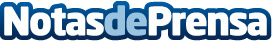 Marmota se posiciona como el pure player líder del sector online del descanso en tan sólo un año y medioEl objetivo de la compañía  a medio plazo es llegar a los 12 millones de euros de facturación, obteniendo una penetración del 2% en el mercado español Datos de contacto:AxiCom para Marmota916611737Nota de prensa publicada en: https://www.notasdeprensa.es/marmota-se-posiciona-como-el-pure-player-lider Categorias: Nacional Telecomunicaciones Emprendedores Logística E-Commerce Consumo http://www.notasdeprensa.es